«22 »  сентября  2015 г.						                         № 1-3Об утверждении перечня постоянных комиссийБерезовского поселкового Совета депутатовсозыва 2015-2020 гг.В соответствии со статьей 28 Устава поселка Березовка, статьей 14 Регламента Березовского поселкового Совета депутатов Березовский поселковый совет депутатов РЕШИЛ:Утвердить перечень постоянных комиссий Березовского поселкового Совета депутатов созыва 2015-2020 гг: Постоянная комиссия по местному самоуправлению и взаимодействию со СМИ; Постоянная комиссия по бюджету, экономическому развитию и муниципальной собственности; Постоянная комиссия по благоустройству, градостроительству, жилищно-коммунальному хозяйству и земельным вопросам; Постоянная комиссия по культуре, спорту и молодежной политике.Настоящее Решение вступает в силу с момента его принятия и подлежит опубликованию в газете «Пригород».Председательствующий на 1-й сессии				С.А. Суслов		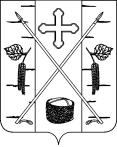 БЕРЕЗОВСКИЙ ПОСЕЛКОВЫЙ СОВЕТ ДЕПУТАТОВРЕШЕНИЕп. Березовка